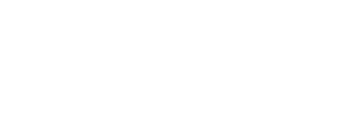 Family Last NameStreet AddressCity, State, ZipPrimary Phone NumberPrimary Email AddressPrevious Parish We will not distribute your phone number or email addressWe will not distribute your phone number or email addressHow would you like to support St. BridgetWould you like to receive the Diocesan Catholic Herald?Would you like additional information about the following:  Electronic Contribution/ACH    Weekly Envelopes Yes     No
Please note: this publication does cost the parish $20 if no payment is not sent by parishioner. It is also available online. Parish School?   Yes:  ___ PreK   ___  K – 8th Grade  Faith Formation?   Yes:  ___ PreK   ___  K – 5th   ___ MS    ___HS   Children Living at Home or in College  (Please list additional children on the back of this form)Children Living at Home or in College  (Please list additional children on the back of this form)Children Living at Home or in College  (Please list additional children on the back of this form)Children Living at Home or in College  (Please list additional children on the back of this form)Children Living at Home or in College  (Please list additional children on the back of this form)Children Living at Home or in College  (Please list additional children on the back of this form)Children Living at Home or in College  (Please list additional children on the back of this form)Children Living at Home or in College  (Please list additional children on the back of this form)First & Middle NameLast Name(if different)GenderDate of BirthBaptizedChurch& 
City/State of BaptismComm.Confirm.M / F/      / Y   N Y   N Y   NM / F/      / Y   N Y   N Y   NM / F/      / Y   N Y   N Y   NM / F/     / Y   N Y   N Y   NRegistrant NameRegistrant NameRegistrant NameSpouse Name (if applicable)Spouse Name (if applicable)Spouse Name (if applicable)First & Middle:First & Middle:M   FFirst & Middle:First & Middle:M   FPreferred Name:Preferred Name:Preferred Name:Preferred Name:Preferred Name:Preferred Name:Date of Birth:Date of Birth:Date of Birth:Date of Birth:Date of Birth:Date of Birth:Occupation:Occupation:Occupation:Occupation:Occupation:Occupation:Race/Ethnicity:    Caucasian    Hispanic    Asian   
	   African American   Pacific Islander    UnknownRace/Ethnicity:    Caucasian    Hispanic    Asian   
	   African American   Pacific Islander    UnknownRace/Ethnicity:    Caucasian    Hispanic    Asian   
	   African American   Pacific Islander    UnknownRace/Ethnicity:    Caucasian    Hispanic   Asian   	   African American   Pacific Islander     UnknownRace/Ethnicity:    Caucasian    Hispanic   Asian   	   African American   Pacific Islander     UnknownRace/Ethnicity:    Caucasian    Hispanic   Asian   	   African American   Pacific Islander     UnknownReligion:Religion:Religion:Religion:Religion:Religion:Marital Status:                          Single; never married                         Married - Both Catholic          Widowed                           
 Married - Interfaith               Divorced   Separated                                                                Marital Status:                          Single; never married                         Married - Both Catholic          Widowed                           
 Married - Interfaith               Divorced   Separated                                                                Marital Status:                          Single; never married                         Married - Both Catholic          Widowed                           
 Married - Interfaith               Divorced   Separated                                                                Marital Status:                          Single; never married                         Married - Both Catholic          Widowed                           
 Married - Interfaith               Divorced   Separated                                                                Marital Status:                          Single; never married                         Married - Both Catholic          Widowed                           
 Married - Interfaith               Divorced   Separated                                                                Marital Status:                          Single; never married                         Married - Both Catholic          Widowed                           
 Married - Interfaith               Divorced   Separated                                                                Baptized Yes     No Yes     NoBaptized Yes     No Yes     NoChurch of BaptismChurch of BaptismCity/State of BaptismCity/State of BaptismFirst Communion Yes      No Yes      NoFirst Communion Yes      No Yes      NoConfirmation Yes      No Yes      NoConfirmation Yes      No Yes      No